Publicado en España el 27/03/2020 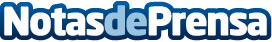 La UDIMA ofrece en abierto sus principales recursos durante la crisis del COVID-19En virtud del modelo online que la define, la Universidad a Distancia de Madrid, UDIMA, ha dispuesto una serie de herramientas y servicios en abierto para disfrute de sus estudiantes, pero también de la población en generalDatos de contacto:Luis Miguel Belda619 249 228Nota de prensa publicada en: https://www.notasdeprensa.es/la-udima-ofrece-en-abierto-sus-principales Categorias: Nacional Educación Emprendedores E-Commerce Universidades http://www.notasdeprensa.es